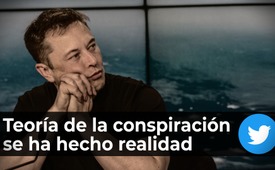 Teoría de la conspiración se ha hecho realidad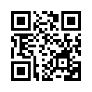 ¿Qué pasa con la libertad de expresión en los medios sociales? Especialmente en los últimos años, ha habido claras dudas sobre la libertad de expresión. Qué tienen que ver los archivos de Twitter?¿Qué pasa con la libertad de expresión en los medios sociales? Especialmente en los últimos tres años, han surgido dudas sobre la libertad de expresión. Elon Musk se presentó como el salvador de ese mismo derecho fundamental cuando la adquisición. de Twitter  el servicio de mensajes cortos en 2022. Pero, ¿hasta dónde llega realmente la libertad de expresión bajo el mandato de Musk?
CitizenGO se queja actualmente del bloqueo temporal de su cuenta de Twitter en enero de 2023. La fundación está haciendo campaña en todo el mundo a través de peticiones (denuncia ante un organismo competente) por la vida, la familia y la libertad. 
Los motivos del bloqueo son, al parecer, las declaraciones críticas sobre los temas de identidades de género y orientaciones sexuales, LGBT para abreviar, y el intento de algunos representantes LGBT de normalizar el abuso de menores  respectivamente la pederastia.

Sin embargo, Musk también puso de manifiesto  el alcance de la influencia de Twitter en la opinión pública a través de la censura. (intento de controlar la información ajustando o eliminando contenidos no deseados) ya había tenido lugar antes de la adquisición. 
Así se desprende de documentos internos de la empresa, los llamados archivos de Twitter. Musk había facilitado estos documentos a algunos periodistas freelance en diciembre de 2022. Ahora están analizando la información y publicándola gradualmente como una serie de artículos individuales. El semanario suizo "Die Weltwoche" resumió en un artículo fechado el 14 de enero de 2023 lo que estas publicaciones han sacado a la luz hasta ahora. Según el informe, Twitter recibía regularmente solicitudes de instituciones gubernamentales estadounidenses como el FBI o la CIA para eliminar determinadas entradas o cuentas enteras. El FBI llegó a pagar por ello un total de casi 3,5 millones de dólares, más o menos como compensación. De este modo, se suprimieron las voces críticas en relación con la narrativa común de Corona. 
El fabricante de vacunas Pfizer también influyó en las publicaciones de Twitter, los llamados tweets, que, aunque reflejaban el estado actual del conocimiento científico, 
podrían haber puesto en peligro las ventas de sus productos. 
También se influyó en la campaña de las elecciones presidenciales estadounidenses de 2020 a favor del actual titular, Joe Biden, 
ocultando cierta información. Este procedimiento ya era conocido por Facebook, como se mostró en el programa insertado.
Esta censura y tal manipulación se consideran como teoría de la conspiración.
 Ahora dice hasta el mismo Elon Musk: "Básicamente, todas las teorías  conspirativas se han hecho realidad".
¿No deberían los llamados medios de comunicación dominantes poner estas verdades más intensas a disposición del público?

¿No deberían los hechos revelados desencadenar un discurso público largamente esperado?de jg.Fuentes:https://weltwoche.ch/daily/jede-verschwoerungstheorie-ist-wahr-geworden-elon-musks-twitter-files-belegen-eine-beispiellose-manipulation-der-meinungsbildung-ist-dies-der-anfang-vom-ende-der-mainstream-m/

https://citizengo.org/de/ot/210055-twitter-sperrte-citizengo

https://www.kla.tv/23263Kla.TV – Las otras noticias ... libre – independiente – no censurada ...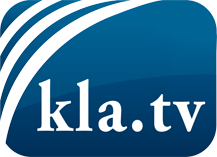 lo que los medios de comunicación no deberían omitir ...poco escuchado – del pueblo para el pueblo ...cada viernes emisiones a las 19:45 horas en www.kla.tv/es¡Vale la pena seguir adelante!Para obtener una suscripción gratuita con noticias mensuales
por correo electrónico, suscríbase a: www.kla.tv/abo-esAviso de seguridad:Lamentablemente, las voces discrepantes siguen siendo censuradas y reprimidas. Mientras no informemos según los intereses e ideologías de la prensa del sistema, debemos esperar siempre que se busquen pretextos para bloquear o perjudicar a Kla.TV.Por lo tanto, ¡conéctese hoy con independencia de Internet!
Haga clic aquí: www.kla.tv/vernetzung&lang=esLicencia:    Licencia Creative Commons con atribución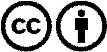 ¡Se desea la distribución y reprocesamiento con atribución! Sin embargo, el material no puede presentarse fuera de contexto.
Con las instituciones financiadas con dinero público está prohibido el uso sin consulta.Las infracciones pueden ser perseguidas.